П О М Ш У Ö МР Е Ш Е Н И ЕО досрочном прекращении полномочий депутата Совета муниципального района «Печора» Пеца Э.Э.Руководствуясь пунктом 2 части 10 статьи 40 Федерального закона от 06 октября 2003 года № 131-ФЗ «Об общих принципах организации местного самоуправления в Российской Федерации», статьёй 36 Устава муниципального образования муниципального района «Печора», на основании заявления депутата Совета муниципального района «Печора»    Пеца Э.Э. Совет муниципального района «Печора» р е ш и л:	1.  Досрочно прекратить полномочия депутата Совета муниципального района «Печора» седьмого созыва по одномандатному избирательному округу № 13 Пеца Эдуарда Эдуардовича с 14 января 2021 года в связи с отставкой по собственному желанию.	2. Настоящее решение вступает в силу со дня его принятия и подлежит официальному опубликованию.Председатель Совета муниципального района «Печора»                                                   Ф.И. Ненаховг. Печора16 февраля 2021 года№ 7-6/69«ПЕЧОРА»  МУНИЦИПАЛЬНÖЙ РАЙОНСАСÖВЕТ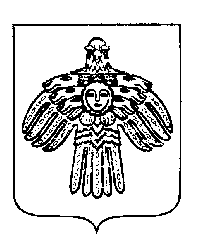 СОВЕТ МУНИЦИПАЛЬНОГО РАЙОНА «ПЕЧОРА»